The Feast of the Resurrection: Easter DayMarch 31st, 2024 at 10:00 a.m.The Holy Eucharist: Rite II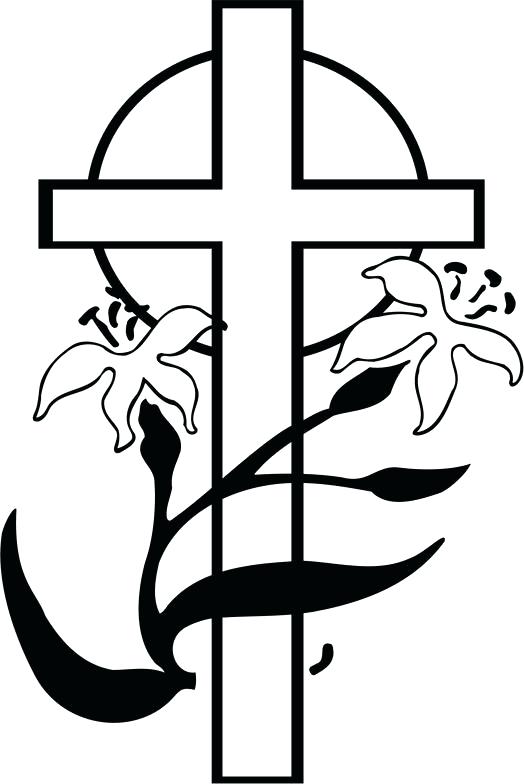 ++++++++++++++++++++++++++++++++++++++++++INFORMATION FOR NEWCOMERS: WELCOME TO CHRIST CHURCH!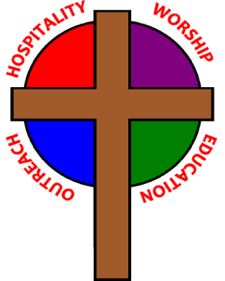 Our motto is true whether you're here for the very first timeor you've been a member for decades –There is a place for you at God's Table!The worship service has two main parts: the Liturgy of the Word, which includes Scripture readings and a sermon, and the Liturgy of the Table, which is also called Holy Eucharist or Communion. You will notice moments in the service when people stand, kneel, bow, and make the sign of the cross. There is no one “right” way to worship, so do what is comfortable for you at any given time in worship. All Baptized Christians are welcome at Christ’s Table for Communion. If you do not wish to receive communion, you may come forward and request a blessing. If you wish to receive communion in your pew, please notify the ushers. And if you need a gluten-free wafer, just let Rev. Michelle know.If you have not been baptized, or if you have questions about Holy Baptism, please talk to The Rev. Dr. Michelle Boomgaard after the service -- the people of Christ Church would love to walk with you to your baptism and beyond!When you enter a Christ Episcopal Church worship service/event, you will be entering an area where photography, video and audio recording may occur. Finally, if you are a visitor, please fill-out a Welcome Card on the back of the pew, so we can add you to our weekly information email the NewsNote. The Holy Eucharist Rite IIPRELUDE: “Good Christian Men Rejoice and Sing”                     “Now the Green Blade Riseth”                     “Were You There”                     “Thine Is The Glory”OPENING HYMN: “Hail thee, festival day”                                                                                      Hymnal 175THE LITURGY OF THE WORDOPENING ACCLAMATIONCelebrant: Alleluia! Christ has risen!People:  The Lord is risen indeed. Alleluia!COLLECT FOR PURITYAlmighty God, to you all hearts are open, all desires known, and from you no secrets are hid. Cleanse the thoughts of our hearts by the inspiration of your Holy Spirit, that we may perfectly love you, and worthily magnify your holy Name; through Christ our Lord. Amen.GLORIA                                                                                                                                            Hymnal S278Glory to God in the highest, and peace to his people on earth.Lord God, heavenly King, almighty God and Father,we worship you, we give you thanks, we praise you for your glory.Lord Jesus Christ, only Son of the Father, Lord God, Lamb of God, you take away the sin of the world: have mercy on us; you are seated at the right hand of the Father: receive our prayer.For you alone are the Holy One, you alone are the Lord,you alone are the Most High, Jesus Christ, with the Holy Spirit, in the glory of God the Father. Amen.COLLECT OF THE DAYCelebrant:    The Lord be with you. People:         And also with you. Celebrant:     Let us pray. O God, who for our redemption gave your only-begotten Son to the death of the cross, and by his glorious resurrection delivered us from the power of our enemy: Grant us so to die daily to sin, that we may evermore live with him in the joy of his resurrection; through Jesus Christ your Son our Lord, who lives and reigns with you and the Holy Spirit, one God, now and forever. Amen.Ô Dieu, toi qui as livré ton Fils unique à la mort sur la croix pour notre rédemption, et qui nous a délivrés de l’emprise de notre ennemi par sa glorieuse résurrection : accorde-nous de mourir chaque jour au péché, afin que nous puissions vivre avec lui à jamais dans la joie de sa résurrection ; par Jésus Christ, ton Fils, notre Seigneur, qui vit et règne avec toi et le Saint-Esprit, un seul Dieu, pour les siècles des siècles. Amen.THE LESSONSTHE FIRST READING                                                                                                                Acts 10:34-43Peter began to speak to Cornelius and the other Gentiles: "I truly understand that God shows no partiality, but in every nation anyone who fears him and does what is right is acceptable to him. You know the message he sent to the people of Israel, preaching peace by Jesus Christ--he is Lord of all. That message spread throughout Judea, beginning in Galilee after the baptism that John announced: how God anointed Jesus of Nazareth with the Holy Spirit and with power; how he went about doing good and healing all who were oppressed by the devil, for God was with him. We are witnesses to all that he did both in Judea and in Jerusalem. They put him to death by hanging him on a tree; but God raised him on the third day and allowed him to appear, not to all the people but to us who were chosen by God as witnesses, and who ate and drank with him after he rose from the dead. He commanded us to preach to the people and to testify that he is the one ordained by God as judge of the living and the dead. All the prophets testify about him that everyone who believes in him receives forgiveness of sins through his name." Lector: The Word of the Lord.People:  Thanks be to God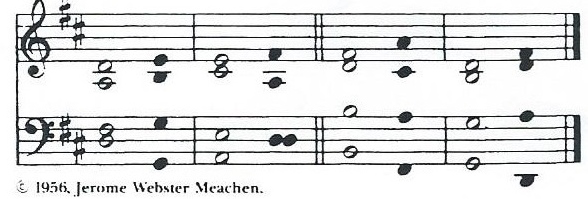 THE RESPONSE                                                                                                              PSALM 118:1-2, 14-241 Give thanks to the Lord, for he is good; *
his mercy endures forever.2 Let Israel now proclaim, *
"His mercy endures forever."14 The Lord is my strength and my song, *
and he has become my salvation.15 There is a sound of exultation and victory *
in the tents of the righteous:16 "The right hand of the Lord has triumphed! *
the right hand of the Lord is exalted! the right hand of the Lord has triumphed!"17 I shall not die, but live, *
and declare the works of the Lord.18 The Lord has punished me sorely, *
but he did not hand me over to death.19 Open for me the gates of righteousness; *
I will enter them; I will offer thanks to the Lord.20 "This is the gate of the Lord; *
he who is righteous may enter."21 I will give thanks to you, for you answered me *
and have become my salvation.22 The same stone which the builders rejected *
has become the chief cornerstone.23 This is the Lord's doing, *
and it is marvelous in our eyes.24 On this day the Lord has acted; *
we will rejoice and be glad in it. THE SECOND LESSON                                                                                                   1 Corinthians 15:1-11         I would remind you, brothers and sisters, of the good news that I proclaimed to you, which you in turn received, in which also you stand, through which also you are being saved, if you hold firmly to the message that I proclaimed to you--unless you have come to believe in vain.For I handed on to you as of first importance what I in turn had received: that Christ died for our sins in accordance with the scriptures, and that he was buried, and that he was raised on the third day in accordance with the scriptures, and that he appeared to Cephas, then to the twelve. Then he appeared to more than five hundred brothers and sisters at one time, most of whom are still alive, though some have died. Then he appeared to James, then to all the apostles. Last of all, as to one untimely born, he appeared also to me. For I am the least of the apostles, unfit to be called an apostle, because I persecuted the church of God. But by the grace of God I am what I am, and his grace toward me has not been in vain. On the contrary, I worked harder than any of them--though it was not I, but the grace of God that is with me. Whether then it was I or they, so we proclaim and so you have come to believe.Lector: The Word of the Lord.People:  Thanks be to God.SEQUENCE HYMN: “We know that Christ is raised and dies no more”                                        Hymnal 296GOSPELCelebrant: The Holy Gospel of our Lord Jesus Christ according to Mark (Mark 16:1-8).People:   Glory to you, Lord Christ.When the sabbath was over, Mary Magdalene, and Mary the mother of James, and Salome bought spices, so that they might go and anoint Jesus. And very early on the first day of the week, when the sun had risen, they went to the tomb. They had been saying to one another, “Who will roll away the stone for us from the entrance to the tomb?” When they looked up, they saw that the stone, which was very large, had already been rolled back. As they entered the tomb, they saw a young man, dressed in a white robe, sitting on the right side; and they were alarmed. But he said to them, “Do not be alarmed; you are looking for Jesus of Nazareth, who was crucified. He has been raised; he is not here. Look, there is the place they laid him. But go, tell his disciples and Peter that he is going ahead of you to Galilee; there you will see him, just as he told you.” So they went out and fled from the tomb, for terror and amazement had seized them; and they said nothing to anyone, for they were afraid. Celebrant: The Gospel of the Lord.People:   Praise to you, Lord Christ.Children’s Homily                                          The Rev. Dr. Michelle BoomgaardTHE RENEWAL OF BAPTISMAL VOWSCelebrant: Through the Paschal mystery, dear friends, we are buried with Christ by Baptism into his death, and raised with him to newness of life. I call upon you, therefore, now that our Lenten observance is ended, to renew the solemn promises and vows of Holy Baptism, by which we once renounced Satan and all his works, and promised to serve God faithfully in his holy Catholic Church.Celebrant: Do you reaffirm your renunciation of evil and renew your commitment to Jesus Christ?   (Réaffirmez-vous que vous renoncez au mal, et renouvelez-vous votre engagement à la suite de Jésus Christ ?)People:  I do. Celebrant: Do you believe in God the Father?                   (Croyez-vous en Dieu le Père ?)
People: I believe in God, the Father almighty, creator of heaven and earth. Celebrant: Do you believe in Jesus Christ, the Son of God?                 (Croyez-vous en Jésus Christ, le Fils de Dieu ?)
People: I believe in Jesus Christ, his only Son, our Lord.                He was conceived by the power of the Holy Spirit and born of the Virgin Mary.
               He suffered under Pontius Pilate, was crucified, died, and was buried.                He descended to the dead. On the third day he rose again.
               He ascended into heaven, and is seated at the right hand of the Father.
               He will come again to judge the living and the dead. Celebrant: Do you believe in God the Holy Spirit?                   (Croyez-vous en Dieu le Saint-Esprit ?)People:  I believe in the Holy Spirit, the holy catholic Church,
                 the communion of saints, the forgiveness of sins,
                 the resurrection of the body, and the life everlasting. Celebrant: Will you continue in the apostles’ teaching and fellowship, in the breaking of bread, and in the prayers? (Vous appliquerez-vous fidèlement à écouter l’enseignement que donnaient les apôtres, à vivre dans la communion fraternelle, à partager ensemble le pain et à participer aux prières ?)People:   I will, with God’s help. Celebrant: Will you persevere in resisting evil, and, whenever you fall into sin, repent and return to the Lord?   (Continuerez-vous à résister au mal et, quand vous pécherez, vous repentirez-vous et reviendrezvous vers le  Seigneur ?)Celebrant: I will, with God’s help. Celebrant: Will you proclaim by word and example the Good News of God in Christ?       (Proclamerez-vous par la parole et par l’exemple la bonne nouvelle de Dieu en Christ ?)People:  I will, with God’s help. Celebrant: Will you seek and serve Christ in all persons, loving your neighbor as yourself? (Chercherez-vous à servir le Christ dans chaque personne, en aimant votre prochain comme vous-mêmes ?)People: I will, with God’s help. Celebrant: Will you strive for justice and peace among all people, and respect the dignity of every human being?    (Ferez-vous grandir la justice et la paix entre tous les êtres humains, et respecterez-vous la dignité de chaque personne ?)People:  I will, with God’s help. Celebrant: May Almighty God, who has given us a new birth by water and the Holy Spirit, bestowed upon us the forgiveness of sins, and called us to ministry in Jesus Christ, keep us in eternal life by his grace; through Christ our Lord. Amen.THE PRAYERS OF THE PEOPLEIn peace, we pray to you Lord God. Congregational responses are in bold.Blessed are you eternal God,
to be praised and glorified forever.Hear us as we pray for the unity of the Church.
May we all be one, that the world may come to know you.Grant that every member of the Church may truly and humbly serve you,
that the life of Christ may be revealed in us.We remember those who have died.
Into your hands we commend them.
We praise you for all your saints who have entered eternal glory.
May we also come to share your heavenly kingdom.Have compassion on those who suffer from sickness, grief or trouble, especially Mary Allardyce, Marj Vasileff, Pat, Marilyn Howat, Jeanie Everingham, Bonnie Bingman, Jody Gatten, Sharon B, Anita Beardsell, Bill Everingham, Don Rode, Diana DeVoe, Sandi Eyman, Margaret Mattox, Joy Bartenstein, Dodi Holmes, Martha Chaney, Charlene Schreiber, Alice Kelly, Barb Kelly, and Traudie Milleck.In your presence may they find strength. Look with kindness on our homes and families, and all who celebrate birthdays and anniversaries this week. Grant that your love may grow in our hearts.Make us alive to the needs of our community, and bless the holy work of for this city, for every city and community, and for those who live in them, especially Clark County Literacy Coalition, Episcopal Community Ministries, Second Harvest Food Bank, Sheltered, Inc. and Springfield Soup Kitchen. In the Northwest Region cycle of prayer, we pray for St. Paul’s, Greenville; St. Margaret’s Trotwood; St. Christopher’s Fairborn, and Trinity, London.Help us to share one another’s joys and burdens.Inspire and lead those who hold authority in the nations of the world.
Guide us and all people in the way of justice and peace.For Justin, Archbishop of Canterbury; Michael, our Presiding Bishop; Kristin, our Bishop, and Michelle, our rector; and all who minister in Christ, that they may be firmly rooted in your truth and love. Inspire us and give us courage to proclaim your Gospel of ResurrectionThe celebrant adds a concluding collect.THE PEACEANNOUNCEMENTSOFFERTORY: “Resurrection Praise” – Lloyd Larson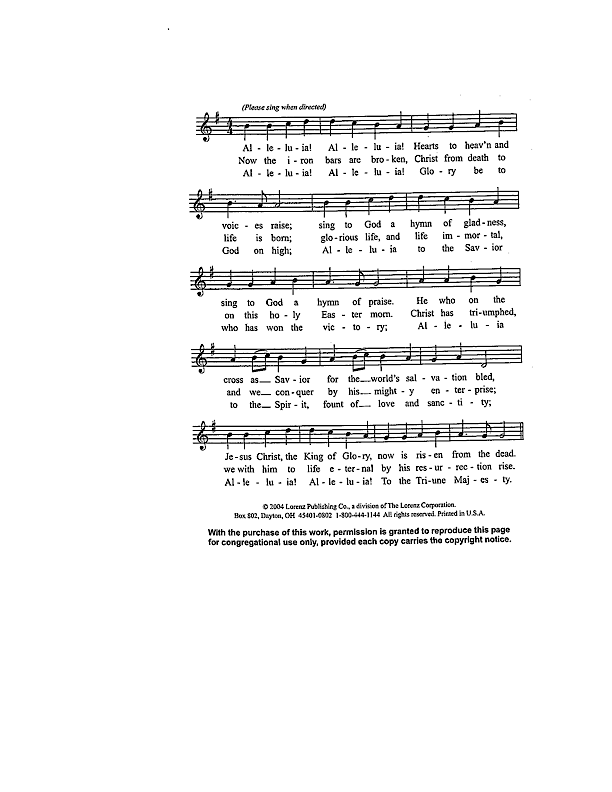 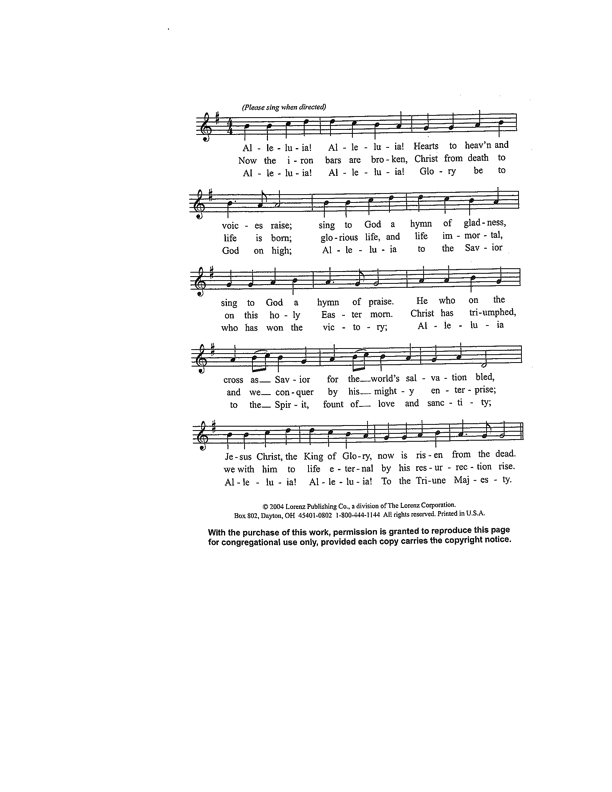 PRESENTATION OF THE GIFTS                                                                                             Hymnal 380, v. 3Praise God from whom all blessings flow;praise him, all creatures here below;praise him above, ye heavenly host:praise Father, Son and Holy Ghost                                THE HOLY COMMUNIONTHE GREAT THANKSGIVING: EUCHARISTIC PRAYER C                                                         Celebrant 	The Lord be with you.People 	And also with you.Celebrant	Lift up your hearts.People 	We lift them to the Lord.Celebrant	Let us give thanks to the Lord our God.People		It is right to give God thanks and praise.God of all power, Ruler of the Universe, you are worthy of glory and praise. Glory to you for ever and ever.At your command all things came to be: the vast expanse of interstellar space, galaxies, suns, the planets in their courses, and this fragile earth, our island home. By your will they were created and have their being.From the primal elements you brought forth the human race, and blessed us with memory, reason, and skill. You made us the stewards of creation. But we turned against you, and betrayed your trust; and we turned against one another. Have mercy, Lord, for we are sinners in your sight.Again and again, you called us to return. Through prophets and sages you revealed your righteous Law. And in the fullness of time you sent your only Son, born of a woman, to fulfill your Law, to open for us the way of freedom and peace.  By his blood, he reconciled us. By his wounds, we are healed.And therefore we praise you, joining with the heavenly chorus, with prophets, apostles, and martyrs, and with all those in every generation who have looked to you in hope, to proclaim with them your glory, in their unending hymn:Holy, holy, holy Lord, God of power and might,                                                                            Hymnal S125heaven and earth are full of your glory.Hosanna in the highest.  Hosanna in the highest.Blessed is he who comes in the name of the Lord.Hosanna in the highest.  Hosanna in the highest.And so, Father, we who have been redeemed by him, and made a new people by water and the Spirit, now bring before you these gifts. Sanctify them by your Holy Spirit to be the Body and Blood of Jesus Christ our Lord.On the night he was betrayed he took bread, said the blessing, broke the bread, and gave it to his friends, and said, “Take, eat: This is my Body, which is given for you. Do this for the remembrance of me.”After supper, he took the cup of wine, gave thanks, and said, “Drink this, all of you: This is my Blood of the new Covenant, which is shed for you and for many for the forgiveness of sins. Whenever you drink it, do this for the remembrance of me.”  Remembering now his work of redemption, and offering to you this sacrifice of thanksgiving,We celebrate his death and resurrection, as we await the day of his coming.Lord God of our Ancestors; God of Abraham and Sarah, Isaac and Rebecca, Jacob and Rachel and Leah; God and Father of our Lord Jesus Christ: Open our eyes to see your hand at work in the world about us. Deliver us from the presumption of coming to this Table for solace only, and not for strength; for pardon only, and not for renewal. Let the grace of this Holy Communion make us one body, one spirit in Christ, that we may worthily serve the world in his name.   Risen Lord, be known to us in the breaking of the Bread.Accept these prayers and praises, Father, through Jesus Christ our great High Priest, to whom, with you and the Holy Spirit, your Church gives honor, glory, and worship, from generation to generation. Amen.And now, as our Savior Christ has taught us, we are bold to say,Our Father, who art in heaven,                       Notre Père, qui es aux cieux,hallowed be thy name,                                      Que ton nom soit sanctifé;thy kingdom come, thy will be done,               Que ton règne vienne ; que ta volonté soit faiteon earth as it is in heaven.                                Sur la terre comme au ciel.Give us this day our daily bread.                     Donne-nous aujourd’hui notre pain de ce jour.                          And forgive us our trespasses,                         Pardonne-nous nos offenses,as we forgive those who trespass against us.  Comme nous pardonnons aussi À ceux qui nous ont offensés.And lead us not into temptation,                      Et nous laisse pas entrer en tentation,but deliver us from evil.                                    Mais délivre-nous du mal.For thine is the kingdom,                                  Car c’est à toi qu’appartiennent le règne,and the power, and the glory,                           La puissance et la gloire, forever and ever. Amen.                                   Pour les siècles des siècles. Amen.THE BREAKING OF THE BREAD                                                                                                   Hymnal S155                                                                    Alleluia, alleluia, alleluia.Christ our Passover is sacrificed for us;therefore let us keep the feast.Alleluia, alleluia, alleluia.THE INVITATION TO COMMUNION COMMUNION HYMN: “Now the green blade riseth”                                                           Hymnal 204PRAYER AFTER COMMUNION- Celebrant and people togetherEternal God, heavenly Father, you have graciously accepted us as living members of your Son our Savior Jesus Christ, and you have fed us with spiritual food  in the Sacrament of his Body and Blood. Send us now into the world in peace, and grant us strength and courage to love and serve you with gladness and singleness of heart; through Christ our Lord. Amen.THE BLESSINGMay Almighty God, who has redeemed us and made us his children through the resurrection of his Son our Lord, bestow upon you the riches of his blessing. Amen. May God, who through the water of baptism has raised us from sin into newness of life, make you holy and worthy to be united with Christ forever. Amen. May God, who has brought us out of bondage to sin into true and lasting freedom in the Redeemer, bring you to your eternal inheritance. Amen. And the blessing of God Almighty, the Father, the Son, and the Holy Spirit, be upon you and remain with you forever. Amen. CLOSING HYMN: “Jesus Christ is risen today”                                                                                Hymnal 207THE DISMISSAL     Celebrant: Go in peace to love and serve the Lord. Alleluia, alleluia!  	                       People:      Thanks be to God. Alleluia, alleluia! POSTLUDE: “Christ the Lord is Risen Today”Easter FlowersMemorials and ThanksgivingsIn memory of Don and Dorothy Wiegel by Julie Wiegel Brust In memory of Keith Harbaugh, Dariel Fahnestock, Franklin Fahnestock, Russ and Audriel Mumford, Bernice Harbaugh, and Dennis Hamler by Carol Harbaugh & familiesIn memory of Sarah Albright Healy and Clarence Albright by Joann AlbrightIn memory of Ben Schwartz and Dennis Sullivan by Sally Schwartz In memory of Margaret and Dougald Brown and Cecil Doubt by Susan and Keith Doubt.In memory of Henry W. Roberts by Martha ChaneyIn memory of Ted and Bernice Schmidt & Larry and Jane Sharp by Steve and Denise SharpIn memory of Jim Beardsell by Anita Beardsell In memory of Woody and Sally Summers, Leigh Dunn, Rob Boblitt, and Ellie Fessler; and in thanksgiving for Lyndsey Bernadette and Andy Dunn by Ann SummersIn thanksgiving of the people and ministries of Christ Church by The Rev. Dr. Michelle BoomgaardChrist Church has an option for online giving through the church’s website.    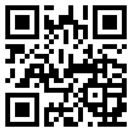 Go to christspringfield.org or use the QR code Go to the tab in the upper right-hand corner marked “Online Giving”Click on the online giving link in blueFill in the amount you would like to giveNext, use the drop box Pledged Giving for a Pledge or Miscellaneous Giving for other givingIf you choose Miscellaneous Giving, there is another memo drop box for the type of giving-choose oneFill out the rest of the formPress ContinueOn the next page, press continueThen enter your billing informationThank you!- If you have questions or concerns, please contact Kelly Zeller at zellerk0611@gmail.com.Ministers for March 31st, 2024Altar Guild: Joan HurleyChalice: Diane RodeLector: Liz WheelerUshers: Steve Sharp and Rick EveringhamVideographer: Truss Inc.Coffee Hour Host: Alex and Chris BickelGuest Musicians: Trumpet - Dave Leapley, Mason Ritchason                               Horn - Cale Morrison                               Trombone - Will Boeck                               Euphonium - Michael DiciurciGeneral InformationRector: The Rev. Dr. Michelle BoomgaardSenior Warden: Scott YeazellJunior Warden: Steve Sharp Treasurer: Ken BladhClerk of Vestry: Kelly ZellerVestry at Large: Joy Meyers, Marjory Wentworth, Anne Strothman, Bill Hicks, Lori Swafford, and Rick EveringhamParish Administrator & Program Coordinator: Kelly ZellerDirector of Music: Dr. Christopher DurrenbergerFacility Manager: Paul McAfeeBookkeeper: Tina Knox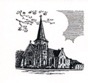    Christ Episcopal Church409 East High StreetSpringfield, Ohio 45505937-323-8651www.christspringfield.org